废止的规范性文件目录序号规范性文件名称文号1北京市路政局关于施行《北京市路政局归集和公布企业信用信息工作实施细则》的通知京路法制发〔2005〕34号2北京市运输管理局关于印发我市中级客车类型划分及等级评定工作规范和程序（试行）的通知京运管修字（2005）322号3北京市路政局关于实施公路建设项目许可和竣工验收许可工作的通知京路建发〔2005〕557号4北京市交通委员会关于乘客在公交场站内乘车有关法律问题的意见京交法发〔2005〕922号5北京市路政局关于加强高速公路路政管理行政许可工作的通知京路管发〔2006〕475号6北京市运输管理局关于印发北京市省际客运行业监管办法（试行）的通知京运管省客发〔2007〕342号7北京市运输管理局关于印发北京市机动车维修企业质量信誉考核实施细则的通知京运管修发〔2008〕89号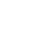 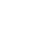 8北京市交通委员会 北京市公安局 关于加强轨道交通车站安全检查通告京交法发〔2008〕296号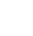 9北京市交通委员会运输管理局关于印发北京市机动车综合性能检测机构备案管理暂行办法的通知京运管修发〔2010〕77号10北京市交通委员会关于本市临时占道停车场停车规定的通告京交发〔2010〕62号11北京市交通委员会关于加强本市临时占道停车管理工作的通知京交发〔2010〕72号12北京市交通委员会 北京市教育委员会关于印发《北京市交通行业职业教育校企合作暂行办法》的通知京交人发〔2011〕215号13北京市交通委员会路政局关于印发《北京市公路工程平安工地标准》的通知京交路安发〔2011〕160号14北京市交通委员会路政局关于修订《北京市公路工程平安工地考核评价管理办法（试行）》的通知京交路安发〔2011〕215号15北京市交通委员会运输管理局关于残疾人免费乘坐公共汽电车盲人免费乘坐公共汽电车和城市轨道交通的通告京交运公发〔2012〕4号16北京市交通委员会路政局关于印发《北京市公路养护巡查管理办法》通知京交路法制发〔2012〕155号17北京市交通委员会运输管理局关于办理公共汽电车辆免征车辆购置税手续有关事宜的通知京交运公发〔2012〕242号18北京市交通委员会关于印发北京市出租汽车总量动态调控试行办法的通知京交运输发〔2013〕147号19北京市交通委员会运输管理局关于印发汽车租赁经营备案和指标配置事项程序性规定的通知京交运发〔2014〕577号20北京市交通委员会关于印发《北京市交通行业空气重污染应急分预案（2016年修订）》的通知 京交安全发〔2016〕125号21北京市交通委员会运输管理局关于印发北京市郊区客运行业行政许可程序性规定的通知京交运发〔2017〕4号22北京市交通委员会北京市公安局关于印发《北京市轨道交通视频监视系统摄像机点位设置和安装设计指导手册（试行）》的通知京交轨道发〔2017〕28号23北京市交通委员会运输管理局关于印发《北京市机动车驾驶员培训行业监管办法（试行）》的通知京交运发〔2017〕387号24北京市交通委员会运输管理局关于开展试行驾驶员培训网上报名等工作的通知京交运发〔2018〕127号25北京市交通委员会运输管理局关于印发北京市机动车驾驶员培训经营许可程序性规定（试行）的通知京交运发〔2018〕130号26北京市交通委员会关于印发《北京市轨道交通乘客守则》的通知京交轨道发〔2019〕17号27北京市交通委员会关于印发通航水域划定和船只数量核定两项服务事项程序性规定的通知京交水运发〔2019〕14号28北京市交通委员会关于印发北京市汽车租赁经营备案管理办法的通知京交出租发〔2019〕20号